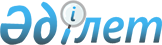 О внесении изменений в постановление Правительства Республики Казахстан от 18 февраля 2009 года № 184Постановление Правительства Республики Казахстан от 18 ноября 2009 года № 1877

      Правительство Республики Казахстан ПОСТАНОВЛЯЕТ:



      1. Внести в постановление Правительства Республики Казахстан от 18 февраля 2009 года № 184 «О Плане законопроектных работ Правительства Республики Казахстан на 2009 год» следующие изменения:



      в Плане законопроектных работ Правительства Республики Казахстан на 2009 год, утвержденном указанным постановлением:



      строки, порядковые номера 40, 41, исключить.



      2. Настоящее постановление вводится в действие со дня подписания.      Премьер-Министр

      Республики Казахстан                       К. Масимов
					© 2012. РГП на ПХВ «Институт законодательства и правовой информации Республики Казахстан» Министерства юстиции Республики Казахстан
				